Dipartimento di Ingegneria Informatica, Automatica e Gestionale -Antonio Ruberti-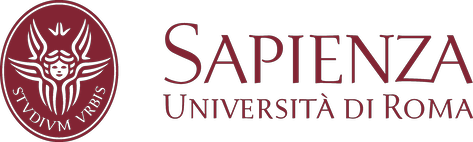 Avviso pubblico di selezione per il conferimento di 1 incarico di lavoro autonomo da attivare per le esigenze del Dipartimento di Ingegneria Informatica, Automatica e Gestionale -Antonio Ruberti- dell'Università degli Studi di Roma “La Sapienza”Procedura n. 83/2023 LA DIRETTRICEVisto l’art. 7, comma 6, del D. Lgs. 30 marzo 2001, n. 165 (e sue successive modificazioni ed integrazioni);Visto l’art. 18, comma 1, lett. b) e c) della Legge 30 dicembre 2010, n. 240;Visto il D.Lgs 75/2017;Visto il Regolamento per il conferimento di incarichi individuali di lavoro autonomo a soggetti esterni all’Ateneo in vigore presso l’Università degli Studi di Roma “La Sapienza”;Visto il D.Lgs. 33/2013;Considerato che dalla verifica preliminare pubblicata in data 20/12/2023 non sono emerse disponibilità allo svolgimento delle prestazioni richieste per inesistenza delle specifiche competenze professionali e/o per coincidenza e indifferibilità di altri impegni di lavoro per far fronte alle esigenze rappresentate dal Dipartimento di Ingegneria Informatica, Automatica e Gestionale -Antonio Ruberti-;Considerata l’impossibilità oggettiva di utilizzare le risorse umane disponibili all’interno dell’Università degli Studi di Roma “La Sapienza”;Vista la delibera del Consiglio di Dipartimento del 18/12/2023 con cui è stata approvata l’attivazione della presente procedura di valutazione comparativa;Vista la copertura economico-finanziaria garantita dai fondi:CONTRATTO SOCIETA' TELSY SPA - Titolare del fondo: Irene Amerini - CUP: Responsabile scientifico delle attività richieste: Irene AmeriniVerificata la regolarità amministrativo-contabile della procedura da parte del Responsabile Amministrativo Delegato;DISPONEuna procedura di valutazione comparativa per titoli per il conferimento di 1 incarico di lavoro autonomo per lo svolgimento dell’attività di Sviluppo software per analisi robustezza di reti neurali a favore del Dipartimento di Ingegneria Informatica, Automatica e Gestionale -Antonio Ruberti- dell’Università degli Studi di Roma “La Sapienza”.Articolo 1La presente procedura di valutazione comparativa è intesa a selezionare un soggetto disponibile a stipulare un contratto di diritto privato per il conferimento di 1 incarico di lavoro autonomo per lo svolgimento della seguente ricerca universitaria: Implementazione di esempi avversari per reti neurali convoluzionali per la classificazione di immagini.Articolo 2L’attività oggetto dell’incarico dovrà concludersi entro 1 mesi dalla formalizzazione dell'incarico.Il corrispettivo complessivo per un incarico è pari a € 4000,00 che è da ritenersi al lordo delle ritenute di legge a carico del collaboratore.Articolo 3L’incarico sarà espletato personalmente dal soggetto selezionato in piena autonomia senza vincoli di subordinazione e con esclusione di ogni forma di eterodirezione da parte del Committente.Articolo 4I requisiti di ammissione alla presente procedura di valutazione comparativa sono:Laurea Magistrale Artificial Intelligence and Robotics, Ingegneria Informatica o equivalenti Alla presente procedura non possono partecipare coloro che abbiano un grado di parentela o di affinità, fino al quarto grado compreso, ovvero un rapporto di coniugio con un professore appartenente al Dipartimento di Ingegneria Informatica, Automatica e Gestionale -Antonio Ruberti-, ovvero con la Rettrice, il Direttore Generale o un componente del Consiglio di Amministrazione dell’Ateneo.Alla presente procedura non possono, altresì, partecipare i dipendenti dell’Università degli Studi di Roma “La Sapienza”.Gli incarichi non possono essere conferiti a:soggetti che si trovino in situazione, anche potenziale, di conflitto d’interesse con l’Università “La Sapienza”;soggetti che siano stati condannati, anche con sentenza non passata in giudicato, per uno dei reati previsti dal capo I del titolo II del libro secondo del codice penale e/o per reati per i quali è previsto l’arresto obbligatorio in flagranza ai sensi dell’art. 380 c.p.p.;in tutti gli altri casi previsti dalla legge.Articolo 5Il punteggio riservato ai titoli è fino a 40 punti su 40. Le competenze o i titoli valutabili sono:Comprovata esperienza, valutabile da CV, nell'utilizzo linguaggio Python, conoscenza framework per il deep learning e per l'elaborazione di immaginiComprovata esperienza, valutabile da CV, di progetti sviluppati in PythonComprovata esperienza, valutabile da CV, in progetti di deep learning per l'elaborazione di immaginiArticolo 6La domanda di partecipazione, redatta in carta libera secondo l’allegato “Modello A” e sottoscritta in originale dal candidato, dovrà essere inviata mediante una delle seguenti modalità:al seguente indirizzo di posta elettronica certificata: pecdis@cert.uniroma1.it;a mezzo raccomandata a mano, indirizzata al Dipartimento di Ingegneria Informatica Automatica e Gestionale– Università degli Studi di Roma “La Sapienza” – Via Ariosto, 25 - 00185 Roma; orari: lun.-giov. 10:00-12:30 previo appuntamento da richiedere a cannelli@diag.uniroma1.it..entro e non oltre il 12/01/2024 pena l’esclusione dalla procedura comparativa.Qualora il termine di scadenza per la presentazione delle domande cada in giorno festivo, esso si intende differito al primo giorno non festivo immediatamente successivo.Alla domanda dovranno essere allegati la dichiarazione dei titoli di studio posseduti, il curriculum e qualsiasi altra documentazione si ritenga utile.Articolo 7La Commissione di valutazione, nominata con delibera del Consiglio di Dipartimento è formata da n. 3 componenti, di cui uno con funzioni di Presidente e due esperti nelle materie attinenti alla professionalità richiesta, formula la graduatoria di merito secondo l’ordine decrescente del punteggio attribuito ai candidati.Il Responsabile di Struttura approva la graduatoria di merito che sarà pubblicata sul sito web della Struttura sul portale della Trasparenza di Ateneo.Articolo 8Il candidato risultato vincitore sarà invitato alla stipula di un contratto di collaborazione / prestazione professionale / prestazione d’opera non abituale, a seconda della tipologia di attività svolta e dell’inquadramento fiscale dichiarato dal vincitore.La mancata presentazione sarà intesa come rinuncia alla stipula del contratto.Ai sensi dell’art. 15 del D. Lgs. 14 marzo 2013, n. 33 il candidato risultato vincitore dovrà presentare al Dipartimento di Ingegneria Informatica, Automatica e Gestionale -Antonio Ruberti-:una versione del suo curriculum vitae, redatta in modo da garantire la conformità del medesimo a quanto prescritto dall’art. 4 del Codice in materia di protezione dei dati personali e dall’art. 26 del D. Lgs. 14 marzo 2013, n. 33, al fine della pubblicazione, e contrassegnando tale curriculum per la destinazione “ai fini della pubblicazione”;i dati relativi allo svolgimento di incarichi o la titolarità di cariche in enti di diritto privato regolati o finanziati dalla pubblica amministrazione o lo svolgimento di attività professionali;la Dichiarazione per affidamento di incarico presso Sapienza Università di Roma ai sensi dell’art. 53, co. 14, del D. Lgs. 165/2001.Nel caso in cui il candidato vincitore risulti titolare di un rapporto di lavoro subordinato con una Pubblica amministrazione, dovrà far pervenire, prima del conferimento, apposito nulla osta rilasciato dall’Amministrazione di appartenenza, ai sensi della normativa vigente.Il candidato vincitore è consapevole che, a norma dell’art. 53, comma 16-ter, del d.lgs. n. 165/2001 e successive modificazioni e integrazioni, gli è fatto divieto nei tre anni successivi alla cessazione del rapporto di lavoro, di prestare attività lavorativa (a titolo di lavoro subordinato o di lavoro autonomo) presso soggetti privati nei confronti dei quali il medesimo dovesse, negli ultimi tre anni di servizio, esercitare poteri autoritativi e negoziali.La presentazione della documentazione di cui alle lettere a), b) e c) è condizione per l’acquisizione di efficacia del contratto e per la liquidazione dei relativi compensi.Articolo 9Ai sensi del regolamento europeo n. 679/2016, i dati personali forniti dai candidati con la domanda di partecipazione sono raccolti presso la Struttura per le finalità di gestione della selezione e trattati anche presso banche date automatizzate, opportunatamente predisposte in sicurezza, per le finalità di gestione del contratto.Con la sottoscrizione dell’incarico il prestatore s’impegna a garantire il riserbo sui dati e sulle informazioni acquisite a qualunque titolo, a non divulgarli a terzi se non su esplicita autorizzazione del Dipartimento di Ingegneria Informatica, Automatica e Gestionale -Antonio Ruberti-, e a utilizzarli esclusivamente nell’ambito delle attività oggetto del contratto.Il presente bando di selezione sarà inserito sul proprio sito web e sul portale della Trasparenza di Ateneo dal 28/12/2023 al 12/01/2024.Articolo 10Responsabile del procedimento oggetto del presente bando è Fabio Tufilli - fabio.tufilli@uniroma1.it - 0677274137.Roma, lì 28/12/2023firmato                      LA DIRETTRICEProf.ssa Tiziana Catarcifirmato (per quanto di competenza) Il Responsabile Amministrativo DelegatoFabio Tufilli